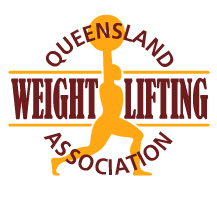 QWA Members with a current Internation Level Referee qualification are invited to nominate for a position as aQWA Appointed Technical Official for the following event:Type in the shaded fields. Use Tab key to move to the next field.First Name:      	Surname:      Address:      	City:      	Post code:      Telephone:      	Email:      QWA membership must be current Y/N      Referee qualification (International Cat 1, Cat 2)      QWA online referee training must have been completed in the past 2 years(Log into your QWA online account if you need to update your referee training)I am able to officiate at all sessions on both days of the event Y/N     Knowledge of the AWF Member Protection Policy https://www.awf.com.au/corporate/policiesOfficiating experience in the past 2 years:Please note that these positions are only available for International level TO’s who are not acting in any other capacity at the event (lifter, coach) and must be available for all sessions of the event.Send completed applications to:Email: qwa@qwa.org The Event:2021 National Masters ChampionshipsEvent Date:10-12 September 2021Place:Cairns, NQClosing date for applications:Monday 23rd August 2021EventDateRolesExample:QWA State Seniors4-5 May 2019Announcer, Referee, TC, Timekeeper